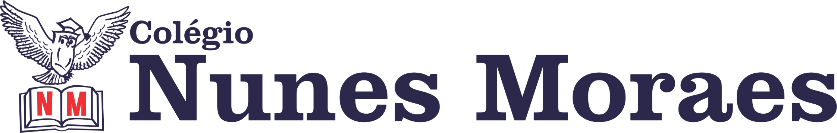      Seu engajamento garante sua aprendizagem.Por isso, - cumpra os horários da aula, não encerre antes que o professor se despeça ou a que a “sirene” da coordenação toque; -veja a videoaula,  pois ela direciona o seu estudo; - tire dúvidas com seu professor; - faça a atividade com empenho; se não der tempo concluir, envie incompleta e justique para o coordenador; - trabalhe no seu tempo, mesmo que tenha que cumprir alguns passos no pós aula.               Boas aulas. IMPORTANTE: Hoje o professor Alison vai usar o Google meet na 1ªaula e na 3ª aula.  Confira agora as instruções. - Seu professor vai informar o link  no grupo. Se você for participar usando o celular, basta clicar, marcar o meet e pedir para participar. Se quiser usar o computador, copie o link e cole na barra de endereço, dê enter e peça para participar. - Importante: use fone de ouvido e,  logo que entrar, desligue seu microfone. Só volte a ligar quando precisar falar. - Se na hora tiver problema para acessar, fale com Luis no privado1ª AULA: 13h -13:55’   - GEOGRAFIA  - PROFESSSOR ALISON ALMEIDA  CAPÍTULO 5: NOVA (DES)ORDEM MUNDIAL PASSO 01 – Faça a leitura das páginas 83 a 88 (SAS). (Tempo estimado: de 05 a 10 minutos)PASSO 02 – Assista à videoaula  a seguir:https://youtu.be/ma3DIKFmHus PASSO 03 – Faça os exercícios. Vou acompanhar você pelo Google meet. Acesse o link que eu lhe enviar. Siga as orientações que estão na página inicial dos roteiros de hoje. -Página: 90 (SAS) Questão: 05-Página: 92 (SAS) Questão: 10, 11 e 12Envie foto da atividade realizada para COORDENAÇÃO Manu. Escreva a matéria, seu nome e seu número em cada página.2ª AULA: 13:55’-14:50’  - GRAMÁTICA – PROFESSORA TATYELLEN PAIVA  CAPÍTULO 5 – LIVRO DESC. A GRAM / SAS. – ORAÇÃO SUBORDINADA ADVERBIAL3ª AULA: 14:50’-15:45’ – - GEOGRAFIA  - PROFESSSOR ALISON ALMEIDA  CAPÍTULO 6 – INDUSTRIALIZAÇÃO: DA EUROPA PARA OMUNDO PASSO 01 – Faça a leitura das páginas 04 a 07 (SAS 2). PASSO 02 – Assista à videoaula a seguir:https://youtu.be/BcJlePKcYio PASSO 03 – Faça os exercícios. Vou acompanhar você pelo Google meet. Acesse o link que eu lhe enviar. Siga as orientações que estão na página inicial dos roteiros de hoje. -Página: 06 (SAS 2) Questões: 01 e 02Envie foto da atividade realizada para COORDENAÇÃO Manu. Escreva a matéria, seu nome e seu número em cada página.INTERVALO: 15:45’-16:10’   4ª AULA:   16:10’-17:05’  - INT. TEXTUAL  – PROFESSORA TATYELLEN PAIVA  CAPÍTULO 6 – CARTAZES E PAISAGENS URBANAS  A aula em vídeo desse capítulo está disponível neste link: 	https://www.youtube.com/watch?v=_6fwDrE9kM0&list=PL0MlWarTr_1YTC5YKYYh31cg666hJTTBs&index=114DIA 20 DE MAIO DE 2020 – 9º ANO – TURMA AETAPADESENVOLVIMENTO MATERIAL PÁGINA DA APOSTILA SAS/ QUESTÕES1Faça a leitura e reveja os conceitos estudos.Livro SAS 01108 a 1112Resolva os exercícios.*Envie foto da atividade realizada para COORDENAÇÃO Manu. Escreva a matéria, seu nome e seu número em cada página. Livro SAS 01 112 e 113 (questões 1, 2 e 5)3Atente-se à correção da atividade.Livro Descobrindo a Gramática.112 e 113 (questões 1, 2 e 5)69 a 72 (questões 1 a 4)ETAPADESENVOLVIMENTO MATERIAL PÁGINA DA APOSTILA SAS/ QUESTÕES1Acesse o link: https://www.youtube.com/watch?v=_6fwDrE9kM0&list=PL0MlWarTr_1YTC5YKYYh31cg666hJTTBs&index=114ASSISTA DE 15:06 ATÉ O FINALCelular ou computador com acesso à internet.--2Resolva os exercícios de interpretação. Envie foto da atividade realizada para COORDENAÇÃO Manu. Escreva a matéria, seu nome e seu número em cada página.Livro SAS 0213 a 17 (questões 1 a 4)3Atente-se à correção da atividade.Livro SAS 0213 e 17 (questões 1 a 4)4Realize a atividade domiciliar.Livro SAS 0217 (questões 5 e 6)Seus professores parabenizam você por mais uma tarde de aulas bem aproveitadas.   